5.SINIF SOSYAL BİLGİLER 1.DÖNEM 2.YAZILI                       1- Yukarıda özellikleri belirtilen iklim tipi aşağıdakilerden hangisidir?A) Akdeniz iklimi           B) Karadeniz iklimi            C) Karasal iklim             D) Ilıman Okyanus iklimi2- Türkiye Fiziki haritasında hangi bölgemizde kahverengi daha fazladır?A-İç Anadolu Bölgesi          B-G.Doğu Anadolu BölgesiC-Doğu Anadolu Bölgesi    D-Marmara Bölgesi3-İnsanların yaşadığı yeri seçmesinde aşağıdakilerden hangisi etkili değildir?A) İklimin elverişli olması.                                                  B) İş imkânlarının iyi olması.C) Yerleşim yerinin fay hattı üstünde olması.               D) Yeryüzü şekillerinin uygun olması.4-Aşağıdakilerden hangisi çocukların ruh ve beden sağlığını korumaya yönelik önlemlerden biri değildir?
A) Şiddet içeren filmlerin çocuklara izletilmesinin yasaklanmasıB) Çocuklara sigara ve alkol satışının yasaklanmasıC) Çocukların 16 yaşına kadar çalıştırılmalarının yasaklanmasıD) Yöneticilerini seçme hakkının verilmesi5- Kışın ısınma probleminin yaşanmadığı, yazların sıcak ve kurak geçtiği kırsal alanlarda görülen taş evler aşağıda numaralandırılarak verilen alanların hangisinde yaygındır?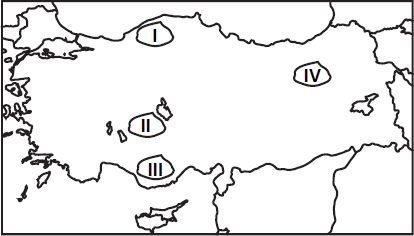 A) I 		    B) II		C) III		D) IV6-Akarsular tarafından derin yarılmamış, çevresine göre alçakta olan geniş düzlüktür. Karalardaki çukurlarda birikmiş durgun sulardır.Akarsuyun yatağını aşındırarak oluşturduğu
yeryüzü şeklidir.Verilen tanımlar ait olduğu coğrafi kavramlarla eşleştirildiğinde hangisi açıkta kalır?A) Dağ           B) Göl              C) Vadi 	   D) Ova7-Ülkemizde kutlanan bayramlarla ilgili aşağıda verilen bilgilerden hangisi yanlıştır?A) Nevruz bayramı baharı müjdeler.B) Kurban bayramı millî bir bayramdır.C) Hıdırellez bayramı mevsimlik bayramdır.D) Cumhuriyet bayramı millî bir bayramdır14- Aşağıda verilen halk oyunları ile oynandığı il eşleştirmelerinden hangisi doğrudur?            Halk oyunu                         Oynandığı ilA)        Hora                                     ElazığB)        Bar                                        İzmirC)        Horon                                   TrabzonD)        Çayda çıra                           Sivas Fiziki Haritalarda renkler yükseltileri gösterir. Buna göreOva gibi deniz seviyesindeki yerler.........renk,Orta yükseklikte olan plato gibi yerler.............renk,Dağlık ve yüksek yerler.................renk ile gösterilir.15-Buna göre haritada numaralandırılmış yerlerin renklerle doğru eşleştirilmesi hangisidir?A) Sarı		Yeşil		KahverengiB) Kahverengi	Sarı		YeşilC) Yeşil		Sarı		KahverengiD) Sarı		Kahverengi	Yeşil16-Haritada numaralandırılarak verilen yeryüzü şekilleri aşağıdakilerin hangisinde doğru eşleştirilmiştir?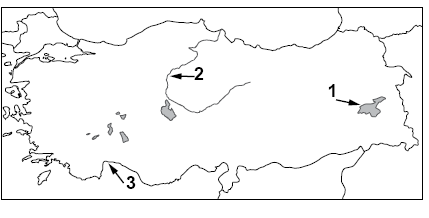                  1                  2                 3Akarsu           Göl              KörfezGöl                 Körfez        AkarsuKörfez           Akarsu        GölGöl                Akarsu         Körfez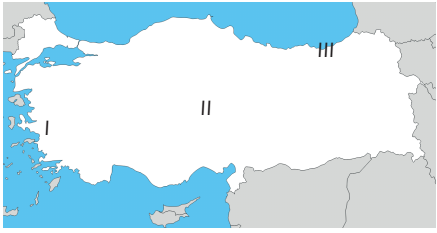 17-Türkiye haritasında işaretlenmiş yerlerde görülen iklim tipileri hangi seçenekte doğru eşleştirilmiştir?	
           I 		       II 		     III 		
A) Akdeniz	Karadeniz 	Karasal
B) Karasal 	Akdeniz 	Karadeniz
C) Akdeniz 	Karasal 	Karadeniz
D) Karasal 	Karadeniz	Akdeniz18- “Bizler Ege Denizi kıyısında yaşayan bilim ve
sanatta gelişmiş şehir devletleriyiz. Şehrimizdeki Efes Antik Tiyatrosu benim en sevdiğim
yapılardan biridir.” diyen bir çocuk, aşağıdaki
uygarlıklardan hangisinde yaşamış olabilir?A) Frigler 	B) İyonlarC) Urartular 	D) Hititler8-Büşra Sıla, aşağıdaki bölgelerden hangisine giderse söylediği özellikleri görebilir? A) Güneydoğu Anadolu Bölgesi		B) Akdeniz BölgesiC) Doğu Anadolu Bölgesi			D) Karadeniz Bölgesi9-Göbeklitepe ve Harran Evleri’ni ziyaret etmek isteyen bir öğrenci hangi bölgemizi ve hangi ilimizi ziyaret etmek zorundadır?10- Türkiye turuna çıkan İbrahim Hoca, çok beğendiği doğal varlıklardan üç tanesinin fotoğrafını çekmiştir.	
Melisa’nın çektiği fotoğraflar, ilgili olduğu varlıklarla eşleştirildiğinde aşağıdakilerden hangisi açıkta kalır?11- Aşağıda verilen yemek- yöre eşleştirmelerden hangisi yanlıştır?A) Mantı – Kayseri                      B) Tantuni – MersinC) Kadayıf - Hatay                         D) Dondurma – Kahramanmaraş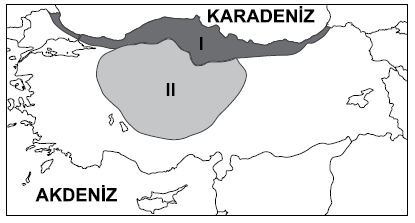 12- Haritada taranarak gösterilen alanlar karşılaştırıldığında aşağıdakilerden hangisi söylenemez?I. alanda yağışlar daha fazladır.II. alanda kuraklık daha fazla hissedilir.I. alan orman bakımından daha zengindir.II. alanda turunçgiller yaygın olarak yetiştirilir 13-  Urartular, mezarlarını oda ve ev biçiminde yapmış, ölülerini eşyalarıyla birlikte gömmüşlerdir.Bu bilgiye göre, Urartularla ilgili olarak aşağıdakilerden hangisi söylenebilir?A) Zengin olduklarıB) Madencilikte ileri gittikleriC) Birden çok tanrıya inandıklarıD) Ölümden sonraki hayata inandıkları19-Herhangi bir yerde bir günde meydana gelen hava olayları o yerin günlük hava durumudur. 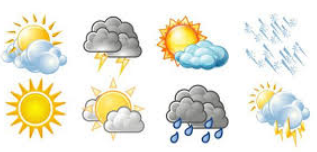 Buna göre aşağıdaki ifadelerden hangisinde hava durumundan söz edilmemiştir?Pazar günü hava güneşliydi ailece pikniğe gittik.Dünkü rüzgârdan evimizin çatısı yıkılmış.Sabah havadaki sis trafik kazalarına neden oldu.Kış mevsimi için yeni botlar aldım.I-Karasal iklimin etkili olduğu bölgelerin doğal bitki örtüsüdür.
II-Karadeniz İkliminin etkili olduğu bölgelerde geniş yer kaplar.
III-Akdeniz ikliminin etkili olduğu yerlerin bitki örtüsüdür.20-Yukarıda verilen özellikler hangi bitki örtüsüne aittir?          Her soru 5 puandır. Süre 40 dakikadır.
                         Başarılar Dilerim…
                           .......................................                  Sosyal Bilgiler Öğretmeni 